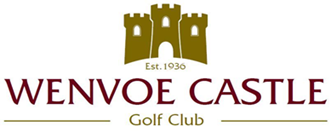 LADIES 9 HOLE GOLF AND COFFEE MORNINGMONDAY 6 SEPTEMBER 2021Singles competition playing in groups of 395% Reduction off Course HandicapStarting Times from 9.00 am - 11.30 amEntrance Fee £6 per person(Inclusive of Refreshments)Stalls and RaffleEntries in Writing ONLY enclosing a S.A.E., the entrance fees,	name of the club, names of the players and a telephone contact number.CHEQUES PAYABLE TO WENVOE CASTLE GOLF CLUB (LADIES)LADIES HON.SECRETARY,MRS. WENDY MOTTON,87, PORT ROAD EAST, BARRY, CF62 9PXEMAIL:  wmotton@btinternet.com